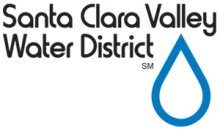 REQUEST TO SPEAKFC 244 (09-06-17)REQUEST TO SPEAKFC 244 (09-06-17)REQUEST TO SPEAKFC 244 (09-06-17)REQUEST TO SPEAKFC 244 (09-06-17)	This document is a public record, subject to disclosure under the California Public Records Act. 	If you would like to submit your comments anonymously, you may leave the speaker information section blank. Please fill out a separate Request to Speak form for EACH item you would like to comment on.	This document is a public record, subject to disclosure under the California Public Records Act. 	If you would like to submit your comments anonymously, you may leave the speaker information section blank. Please fill out a separate Request to Speak form for EACH item you would like to comment on.	This document is a public record, subject to disclosure under the California Public Records Act. 	If you would like to submit your comments anonymously, you may leave the speaker information section blank. Please fill out a separate Request to Speak form for EACH item you would like to comment on.	This document is a public record, subject to disclosure under the California Public Records Act. 	If you would like to submit your comments anonymously, you may leave the speaker information section blank. Please fill out a separate Request to Speak form for EACH item you would like to comment on.	This document is a public record, subject to disclosure under the California Public Records Act. 	If you would like to submit your comments anonymously, you may leave the speaker information section blank. Please fill out a separate Request to Speak form for EACH item you would like to comment on.Meeting Date:Meeting Date:Meeting Date:Agenda Item Number:	For	Against	Neutral	Speaker Information Section (please print clearly):	Speaker Information Section (please print clearly):	Speaker Information Section (please print clearly):	Speaker Information Section (please print clearly):	Speaker Information Section (please print clearly):Name:Name:Organization:Organization:Address:Address:Phone:Phone:E-mail:E-mail:		If you want to provide written comments only, and do not wish to address the Board or Committee orally, please write your comments below:		If you want to provide written comments only, and do not wish to address the Board or Committee orally, please write your comments below:		If you want to provide written comments only, and do not wish to address the Board or Committee orally, please write your comments below:		If you want to provide written comments only, and do not wish to address the Board or Committee orally, please write your comments below:		If you want to provide written comments only, and do not wish to address the Board or Committee orally, please write your comments below: